Name: _______________________________________ Hour: _________ Date: _________________Notes: 
There are 4 ways that light is affected by matter ________________________________________________________________________________________________________________________________________________________________________________________________________________________Optics is _______________________________________________________________________3 Optical Devices __________________________________________________________________________________________________________________Lens –Two types of lenses – Converging lensDiverging lensWhat type of lens is a magnifying glass? ________________________________________Mirror – Reflection – 	Specular reflection – smooth surface, reflects a single ray  Diffuse reflection – uneven surface Prism – Refraction –The higher the index of refraction the more the light bends Review for Light Quiz TOMORROW:  What are the four properties of light? ____________________________________________________________________________________________________________________________________________________________________________________________________________________________________________________________________________________________________Order the waves that make up the electromagnetic spectrum from longest wavelength to shortest: What is white light made up of? Draw a converging lens and a diverging lens. What is the difference between the two? Do humans see with their eyes? Explain.Uses and dangers of the electromagnetic spectrum. Which type of wave is the most dangerous? Practice:Match the following terms with their correct definition Label the following diagram of the eye: 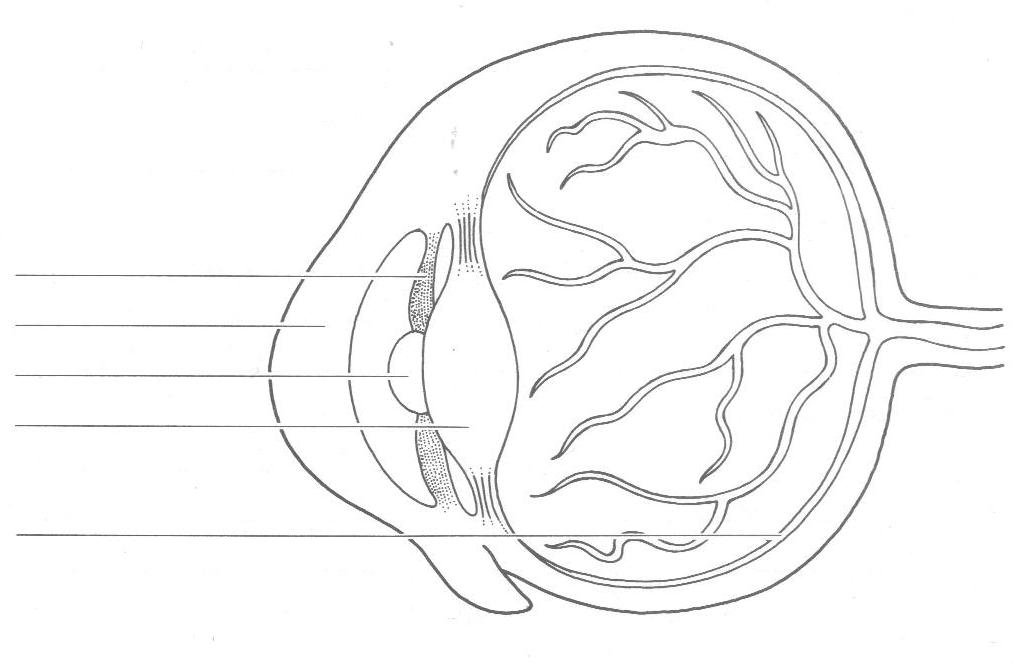 Now list the function of each of the following eye parts: Iris: ___________________________________________________________________________________________________________________________________________________________Pupil: _________________________________________________________________________________________________________________________________________________________ Cornea and Lens: ________________________________________________________________________________________________________________________________________________Aqueous Humor: ________________________________________________________________________________________________________________________________________________Vitreous Humor: ________________________________________________________________________________________________________________________________________________Retina: ________________________________________________________________________________________________________________________________________________________Optic Nerve: ___________________________________________________________________________________________________________________________________________________Light How we perceive the energy of light Incandescent Atoms convert energy directly to light Fluorescent Colored part of the eye ColorBlack hole in the middle of the eye that controls amount of light entering the eye PhotonsClear water-like liquid that keeps your eye clean and provides nutrition Electromagnetic wavesPolished, transparent disc that bends light Electromagnetic spectrum A form of energy that is produced by atomsIrisTiny wave bundles of light energy PupilEntire range of all electromagnetic waves Cornea Clear and flexible part of the eye that bends light helping the eye see close up and far awayLensClear water-like substance in the back of your eye Aqueous HumorCondition where the eyeball is too long and the lens forms images in front of the retinaVitreous HumorAtoms convert energy to heat then to light Retina Bends light so it comes together Optic Nerve A wave that does not need a medium to travel  Blind Spot Transparent bulge on top of the pupil that focuses light Lens Condition where the eyeball is too short where the lens forms images behind the retinaConverging lens Connects eyeball to the brain Diverging lens Light bends while crossing through material Reflection Part of the eye with no photoreceptors to process light where the optic nerve leaves the eye Refraction Bends light so it spreads apart Nearsightedness Light bounces off a surfaceFarsightedness Part of the eye that contains light-sensitive photoreceptors (rods and cones)